LP2. In the ClassroomPair # STOP: Before you begin this activity, open and follow recording instructions here.Partner A: Student ID: Instructor: Language: Level:  Date: Partner B: Student ID: Instructor: Language: Level:  Date: Section 1: Vocabulary MasteryInstructions: Write the translation of the following words and phrases into your target language. Try to use your book and your partner before using other materials or the internet. In the third column, draw a picture, write a note to yourself or put some kind of pronunciation guide for the target language. Use the third column to help remember your target language. Section 2: Sentence Answer or TranslationInstructions: Take turns translating and then answering these questions in the target language. Practice asking and answering.What days do you go to class?Do you need a backpack?What do you need for history class?Do you already have a calculator?Are you going to buy a notebook?Section 3: Classroom ItemsInstructions: Use your textbook and your partner’s help to label as many items in this classroom as you can.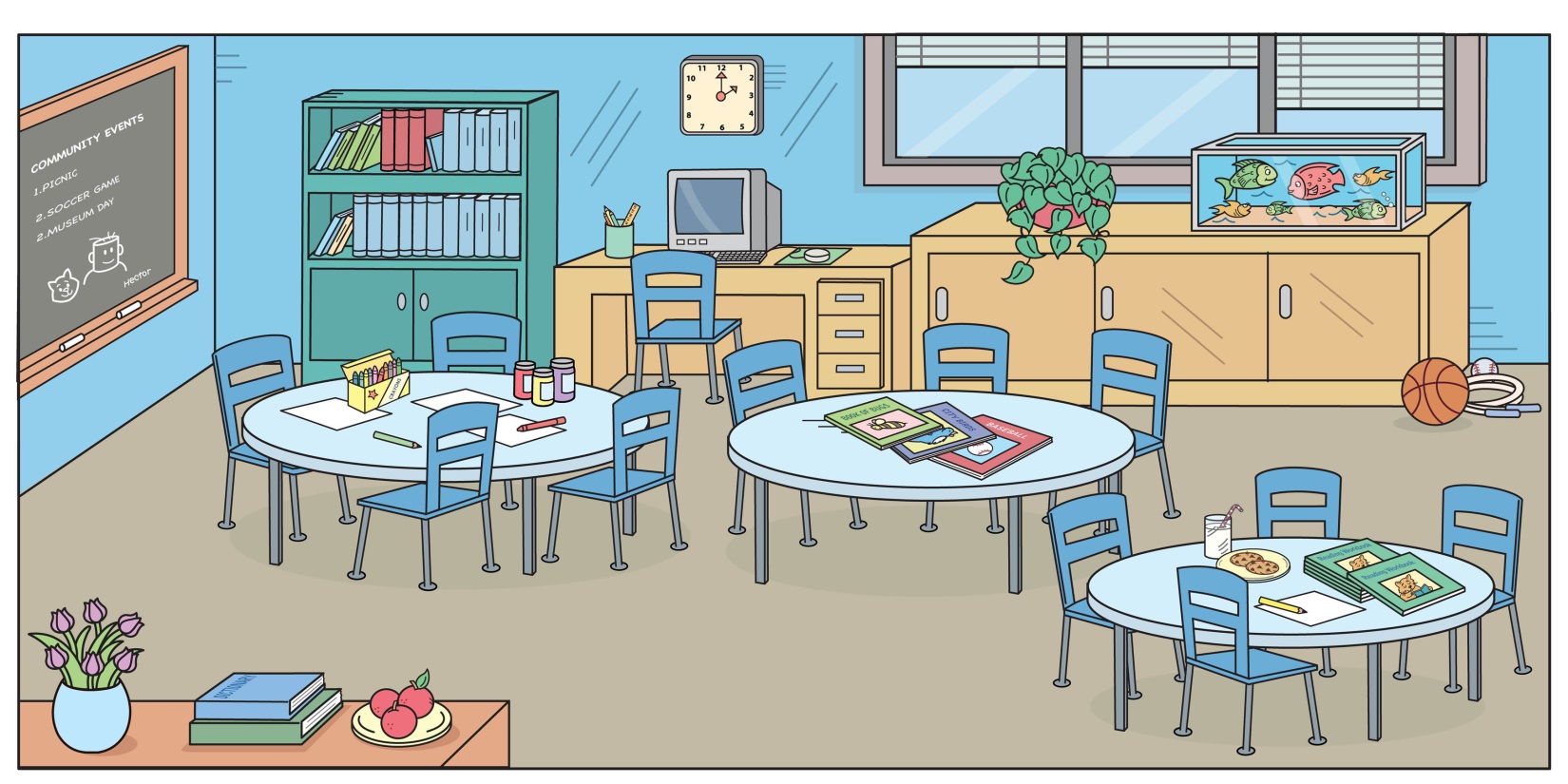 Section 4: Dialogue CreationInstructions: Imagine that tomorrow is the first day of school and you and your partner need some new supplies. You may ask your partner what they need and point out the items they already have. Write questions you will ask your partner in the target language. Then write your partner’s answers in the target language. Continue below if you need more space. You will perform this dialogue in the next section. Practice asking and answering.Speaker 1:Speaker 2:Speaker 1:Speaker 2:Speaker 1:Speaker 2:Speaker 1:Speaker 2:Section 5: Perform Your DialogueInstructions: Perform the dialogue you created with your partner. Make sure you do not end your Zoom meeting until you have performed your dialogue with your partner.Translate into Target LanguageNotes/Pictures/Pronunciation Guide (anything to help you)a closeta deska chair a backpacka pencilan erasera computer a windowa blackboard/whiteboarda calculator a lesson a book    a page a notebook  a name a professor  a student